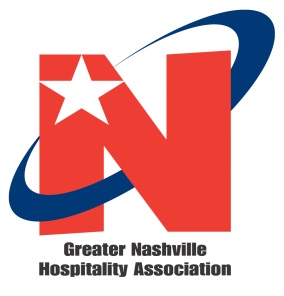 Company InformationCompany Name: ____________________________________________________________________________Company Name: ____________________________________________________________________________Company Name: ____________________________________________________________________________Company Name: ____________________________________________________________________________Company Name: ____________________________________________________________________________Company Name: ____________________________________________________________________________Company Name: ____________________________________________________________________________Company Name: ____________________________________________________________________________Company Name: ____________________________________________________________________________Company Name: ____________________________________________________________________________Primary Contact InformationPrimary Contact: ____________________________________________Primary Contact: ____________________________________________Primary Contact: ____________________________________________Primary Contact: ____________________________________________Primary Contact: ____________________________________________Primary Contact: ____________________________________________Primary Contact: ____________________________________________Primary Contact: ____________________________________________Title: __________________________Title: __________________________E-mail: ____________________________________________________________________________________E-mail: ____________________________________________________________________________________E-mail: ____________________________________________________________________________________E-mail: ____________________________________________________________________________________E-mail: ____________________________________________________________________________________E-mail: ____________________________________________________________________________________E-mail: ____________________________________________________________________________________E-mail: ____________________________________________________________________________________E-mail: ____________________________________________________________________________________E-mail: ____________________________________________________________________________________Physical/Mailing Address: ______________________________________________________________________Physical/Mailing Address: ______________________________________________________________________Physical/Mailing Address: ______________________________________________________________________Physical/Mailing Address: ______________________________________________________________________Physical/Mailing Address: ______________________________________________________________________Physical/Mailing Address: ______________________________________________________________________Physical/Mailing Address: ______________________________________________________________________Physical/Mailing Address: ______________________________________________________________________Physical/Mailing Address: ______________________________________________________________________Physical/Mailing Address: ______________________________________________________________________City, State, Zip: ____________________________________________________ County: ___________________City, State, Zip: ____________________________________________________ County: ___________________City, State, Zip: ____________________________________________________ County: ___________________City, State, Zip: ____________________________________________________ County: ___________________City, State, Zip: ____________________________________________________ County: ___________________City, State, Zip: ____________________________________________________ County: ___________________City, State, Zip: ____________________________________________________ County: ___________________City, State, Zip: ____________________________________________________ County: ___________________City, State, Zip: ____________________________________________________ County: ___________________City, State, Zip: ____________________________________________________ County: ___________________Telephone: ________________________________Telephone: ________________________________Telephone: ________________________________Telephone: ________________________________Telephone: ________________________________Fax: ________________________________________Fax: ________________________________________Fax: ________________________________________Fax: ________________________________________Fax: ________________________________________ ____________________________________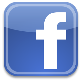  ____________________________________ ____________________________________ ____________________________________ __________________________________________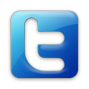  __________________________________________ __________________________________________ __________________________________________ __________________________________________ __________________________________________Billing Information (if the same, leave blank)Billing Information (if the same, leave blank)Billing Information (if the same, leave blank)Billing Contact: ______________________________________________Billing Contact: ______________________________________________Billing Contact: ______________________________________________Billing Contact: ______________________________________________Billing Contact: ______________________________________________Billing Contact: ______________________________________________Billing Contact: ______________________________________________Billing Contact: ______________________________________________Title: __________________________Title: __________________________E-mail: ____________________________________________________________________________________E-mail: ____________________________________________________________________________________E-mail: ____________________________________________________________________________________E-mail: ____________________________________________________________________________________E-mail: ____________________________________________________________________________________E-mail: ____________________________________________________________________________________E-mail: ____________________________________________________________________________________E-mail: ____________________________________________________________________________________E-mail: ____________________________________________________________________________________E-mail: ____________________________________________________________________________________Physical/Mailing Address: ______________________________________________________________________Physical/Mailing Address: ______________________________________________________________________Physical/Mailing Address: ______________________________________________________________________Physical/Mailing Address: ______________________________________________________________________Physical/Mailing Address: ______________________________________________________________________Physical/Mailing Address: ______________________________________________________________________Physical/Mailing Address: ______________________________________________________________________Physical/Mailing Address: ______________________________________________________________________Physical/Mailing Address: ______________________________________________________________________Physical/Mailing Address: ______________________________________________________________________City, State, Zip: ______________________________________________________________________________City, State, Zip: ______________________________________________________________________________City, State, Zip: ______________________________________________________________________________City, State, Zip: ______________________________________________________________________________City, State, Zip: ______________________________________________________________________________City, State, Zip: ______________________________________________________________________________City, State, Zip: ______________________________________________________________________________City, State, Zip: ______________________________________________________________________________City, State, Zip: ______________________________________________________________________________City, State, Zip: ______________________________________________________________________________Telephone: ________________________________Telephone: ________________________________Telephone: ________________________________Telephone: ________________________________Telephone: ________________________________Fax: _________________________________________Fax: _________________________________________Fax: _________________________________________Fax: _________________________________________Fax: _________________________________________Please write the names, titles, and emails addresses of employees who should receive our communications:Please write the names, titles, and emails addresses of employees who should receive our communications:Please write the names, titles, and emails addresses of employees who should receive our communications:Please write the names, titles, and emails addresses of employees who should receive our communications:Please write the names, titles, and emails addresses of employees who should receive our communications:Please write the names, titles, and emails addresses of employees who should receive our communications:Please write the names, titles, and emails addresses of employees who should receive our communications:Please write the names, titles, and emails addresses of employees who should receive our communications:Please write the names, titles, and emails addresses of employees who should receive our communications:Please write the names, titles, and emails addresses of employees who should receive our communications:NameNameTitleTitleTitleTitleTitleTitleTitleEmail AddressAssociate Membership Dues: $100.00/yearAssociate Membership Dues: $100.00/yearAssociate Membership Dues: $100.00/yearAssociate Membership Dues: $100.00/yearAssociate Membership Dues: $100.00/yearAssociate Membership Dues: $100.00/yearAssociate Membership Dues: $100.00/yearAssociate Membership Dues: $100.00/yearAssociate Membership Dues: $100.00/yearAssociate Membership Dues: $100.00/yearPayment Method (Please see the back for dues pricingPayment Method (Please see the back for dues pricingPayment Method (Please see the back for dues pricingPayment Method (Please see the back for dues pricingPayment Method (Please see the back for dues pricingPayment Method (Please see the back for dues pricing□ Check Enclosed       □ Visa       □ MasterCard       □ American Express       □ Discover□ Check Enclosed       □ Visa       □ MasterCard       □ American Express       □ Discover□ Check Enclosed       □ Visa       □ MasterCard       □ American Express       □ Discover□ Check Enclosed       □ Visa       □ MasterCard       □ American Express       □ Discover□ Check Enclosed       □ Visa       □ MasterCard       □ American Express       □ Discover□ Check Enclosed       □ Visa       □ MasterCard       □ American Express       □ Discover□ Check Enclosed       □ Visa       □ MasterCard       □ American Express       □ Discover□ Check Enclosed       □ Visa       □ MasterCard       □ American Express       □ Discover□ Check Enclosed       □ Visa       □ MasterCard       □ American Express       □ Discover□ Check Enclosed       □ Visa       □ MasterCard       □ American Express       □ DiscoverCard #: ____________________________________________Card #: ____________________________________________Card #: ____________________________________________Card #: ____________________________________________Card #: ____________________________________________Card #: ____________________________________________Card #: ____________________________________________Exp: _____________ CV Code: ____________Exp: _____________ CV Code: ____________Exp: _____________ CV Code: ____________Amount Enclosed: _____________________      Signature: ___________________________________________Amount Enclosed: _____________________      Signature: ___________________________________________Amount Enclosed: _____________________      Signature: ___________________________________________Amount Enclosed: _____________________      Signature: ___________________________________________Amount Enclosed: _____________________      Signature: ___________________________________________Amount Enclosed: _____________________      Signature: ___________________________________________Amount Enclosed: _____________________      Signature: ___________________________________________Amount Enclosed: _____________________      Signature: ___________________________________________Amount Enclosed: _____________________      Signature: ___________________________________________Amount Enclosed: _____________________      Signature: ___________________________________________Mail Completed Application to: Greater Nashville Hospitality Association
                                                  475 Craighhead Street                                                  Nashville, TN 37204OR Email to: Brad@hospitalitytn.comMail Completed Application to: Greater Nashville Hospitality Association
                                                  475 Craighhead Street                                                  Nashville, TN 37204OR Email to: Brad@hospitalitytn.comMail Completed Application to: Greater Nashville Hospitality Association
                                                  475 Craighhead Street                                                  Nashville, TN 37204OR Email to: Brad@hospitalitytn.comMail Completed Application to: Greater Nashville Hospitality Association
                                                  475 Craighhead Street                                                  Nashville, TN 37204OR Email to: Brad@hospitalitytn.comMail Completed Application to: Greater Nashville Hospitality Association
                                                  475 Craighhead Street                                                  Nashville, TN 37204OR Email to: Brad@hospitalitytn.comMail Completed Application to: Greater Nashville Hospitality Association
                                                  475 Craighhead Street                                                  Nashville, TN 37204OR Email to: Brad@hospitalitytn.comMail Completed Application to: Greater Nashville Hospitality Association
                                                  475 Craighhead Street                                                  Nashville, TN 37204OR Email to: Brad@hospitalitytn.comMail Completed Application to: Greater Nashville Hospitality Association
                                                  475 Craighhead Street                                                  Nashville, TN 37204OR Email to: Brad@hospitalitytn.comMail Completed Application to: Greater Nashville Hospitality Association
                                                  475 Craighhead Street                                                  Nashville, TN 37204OR Email to: Brad@hospitalitytn.comMail Completed Application to: Greater Nashville Hospitality Association
                                                  475 Craighhead Street                                                  Nashville, TN 37204OR Email to: Brad@hospitalitytn.com